珠海市摄影家协会2019年上半年新入会会员名单    2019年4月17日，经珠海市班子成员集体审议通过，批准下列三十七位同志为珠海市摄影家协会正式会员：邓美娣、李  晓、张汉华、王小军、黄辉宁、段  琴、赵民聪、高志强、吴维武、黄芹友、李长江、杨  凤、崔瑞田、谭卫华、李双皓、黄光洪、邹秉宏、李  云、邹建国、陈文美、文信英、郑妙兰、陈小环、张晓光、赵苏萍、郑妙英、张淑玲、林洁平、卢新河、阮淑珍、田耘硕、朱少基、杨晓安、邓启伦、陈裕龙、周曾兰、丁瑞珍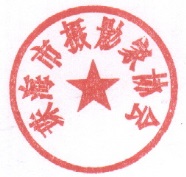                                 珠海市摄影家协会                                2019年4月21日